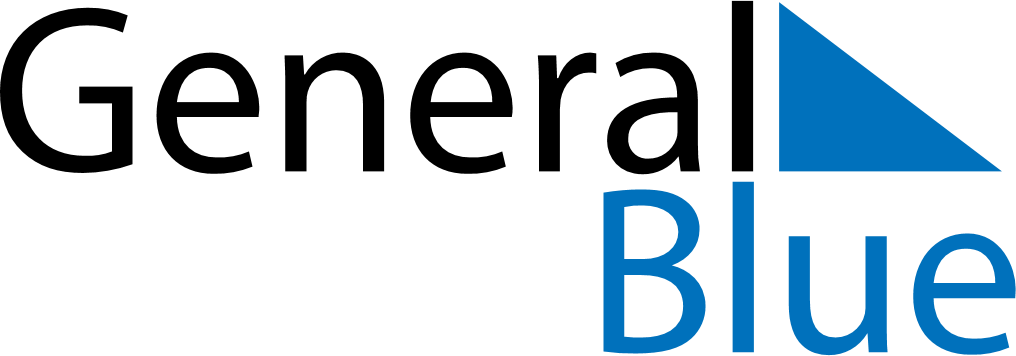 March 2028March 2028March 2028March 2028HungaryHungaryHungaryMondayTuesdayWednesdayThursdayFridaySaturdaySaturdaySunday123445678910111112International Women’s Day1314151617181819National Day20212223242525262728293031